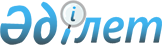 О внесении изменений в решение Джангельдинского районого маслихата от 28 октября 2020 года № 327 "Об утверждении Правил оказания социальной помощи, установления размеров и определения перечня отдельных категорий нуждающихся граждан"
					
			Утративший силу
			
			
		
					Решение маслихата Джангельдинского района Костанайской области от 27 апреля 2022 года № 96. Зарегистрировано в Министерстве юстиции Республики Казахстан 3 мая 2022 года № 27849. Утратило силу решением маслихата Джангельдинского района Костанайской области от 27 декабря 2023 года № 48
      Сноска. Утратило силу решением маслихата Джангельдинского района Костанайской области от 27.12.2023 № 48 (вводится в действие по истечении десяти календарных дней после дня его первого официального опубликования).
      Джангельдинский районный маслихат РЕШИЛ:
      1. Внести в решение Джангельдинского районного маслихата "Об утверждении Правил оказания социальной помощи, установления размеров и определения перечня отдельных категорий нуждающихся граждан" от 28 октября 2020 года № 327 (зарегистрированное в Реестре государственной регистрации нормативных правовых актов под № 9518) следующие изменения:
      в Правилах оказания социальной помощи, установления размеров и определения перечня отдельных категорий нуждающихся граждан, утвержденных указанным решением:
      подпункт 2) пункта 6 изложить в новой редакции:
      "2) День Победы - 9 мая:
      участникам Великой Отечественной войны, а именно военнослужащим, проходившим службу в воинских частях, штабах и учреждениях, входившим в состав действующей армии и флота в период Великой Отечественной войны, а также во время других боевых операций по защите бывшего Союза Советских Социалистических Республик партизаны и подпольщики Великой Отечественной войны - единовременно в размере 1 000 000 (один миллион) тенге и ежемесячно 5 (пяти) месячных расчетных показателей;
      инвалидам Великой Отечественной войны, а именно военнослужащим действующей армии и флота, партизанам и подпольщикам Великой Отечественной войны, а также рабочим и служащим, ставшим инвалидами вследствие ранения, контузии, увечья или заболевания, полученных в период Великой Отечественной войны на фронте, в районе военных действий, на прифронтовых участках железных дорог, сооружениях оборонительных рубежей, военно-морских баз и аэродромов – единовременно в размере 1 000 000 (один миллион) тенге и ежемесячно 5 (пяти) месячных расчетных показателей;
      военнослужащим, а также лицам начальствующего и рядового состава органов внутренних дел и государственной безопасности бывшего Союза ССР, проходившим в период Великой Отечественной войны службу в городах, участие в обороне которых засчитывалось до 1 января 1998 года в выслугу лет для назначения пенсии на льготных условиях, установленных для военнослужащих частей действующей армии 100 000 (сто тысяч) тенге;
      лицам вольнонаемного состава Советской Армии, Военно-Морского Флота, войск и органов внутренних дел и государственной безопасности бывшего Союза ССР, занимавшим штатные должности в воинских частях, штабах, учреждениях, входивших в состав действующей армии в период Великой Отечественной войны, либо находившимся в соответствующие периоды в городах, участие в обороне которых засчитывалось до 1 января 1998 года в выслугу лет для назначения пенсии на льготных условиях, установленных для военнослужащих частей действующей армии 100 000 (сто тысяч) тенге;
      лицам, которые в период Великой Отечественной войны находились в составе частей, штабов и учреждений, входивших в состав действующей армии и флота, в качестве сыновей (воспитанников) полков и юнг 100 000 (сто тысяч) тенге;
      лицам, принимавшим участие в боевых действиях против фашистской Германии и ее союзников в годы второй мировой войны на территории зарубежных стран в составе партизанских отрядов, подпольных групп и других антифашистских формирований 100 000 (сто тысяч) тенге;
      работникам специальных формирований Народного комиссариата путей сообщения, Народного комиссариата связи, плавающего состава промысловых и транспортных судов и летно-подъемного состава авиации, Народного комиссариата рыбной промышленности бывшего Союза ССР, морского и речного флота, летно-подъемного состава Главсевморпути, которые в период Великой Отечественной войны были переведены на положение военнослужащих и выполняли задачи в интересах действующей армии и флота в пределах тыловых границ действующих фронтов, оперативных зон флотов, а также членам экипажей судов транспортного флота, интернированных в начале Великой Отечественной войны в портах других государств 100 000 (сто тысяч) тенге;
      военнослужащим, ставшим инвалидами вследствие ранения, контузии, увечья, полученных при защите бывшего Союза ССР, или вследствие заболевания, связанного с пребыванием на фронте 100 000 (сто тысяч) тенге;
      лицам начальствующего и рядового состава органов государственной безопасности бывшего Союза ССР и органов внутренних дел, ставшим инвалидами вследствие ранения, контузии, увечья, полученных при исполнении служебных обязанностей либо заболевания, связанного с пребыванием на фронте, 100 000 (сто тысяч) тенге;
      гражданам, работавшим в период блокады в городе Ленинграде на предприятиях, в учреждениях и организациях города и награжденным медалью "За оборону Ленинграда" или знаком "Житель блокадного Ленинграда" 60 000 (шестьдесят тысяч) тенге;
      несовершеннолетним узникам концлагерей, гетто и других мест принудительного содержания, созданных фашистами и их союзниками в период Второй мировой войны 100 000 (сто тысяч) тенге;
      лицам из числа бойцов и командного состава истребительных батальонов, взводов и отрядов защиты народа, действовавших в период с 1 января 1944 года по 31 декабря 1951 года на территории Украинской ССР, Белорусской ССР, Литовской ССР, Латвийской ССР, Эстонской ССР, ставшим инвалидами вследствие ранения, контузии или увечья, полученных при исполнении служебных обязанностей в этих батальонах, взводах, отрядах 60 000 (шестьдесят тысяч) тенге;
      родителям и не вступившим в повторный брак вдовам воинов, погибших (умерших, пропавших без вести) в Великой Отечественной войне, супруге (супругу), не вступившей (не вступившему) в повторный брак 30 000 (тридцать тысяч) тенге;
      супруге (супругу) умершего инвалида Великой Отечественной войны или лица, приравненного по льготам к инвалидам Великой Отечественной войны, которые не вступали в повторный брак 30 000 (тридцать тысяч) тенге;
      супруге (супругу) умершего участника Великой Отечественной войны, партизана, подпольщика, гражданина, награжденного медалью "За оборону Ленинграда" или знаком "Жителю блокадного Ленинграда", признававшихся инвалидами в результате общего заболевания, трудового увечья и других причин (за исключением противоправных), которые не вступали в повторный брак 30 000 (тридцать тысяч) тенге;
      лицам, награжденным орденами и медалями бывшего Союза ССР за самоотверженный труд и безупречную воинскую службу в тылу в годы Великой Отечественной войны, а также лицам, проработавшим (прослужившим) не менее шести месяцев с 22 июня 1941 года по 9 мая 1945 года и не награжденным орденами и медалями бывшего Союза ССР за самоотверженный труд и безупречную воинскую службу в тылу в годы Великой Отечественной войны 30 000 (тридцать тысяч) тенге и ежемесячно 3 (трех) месячных расчетных показателей;
      лицам, ставшим инвалидами вследствие катастрофы на Чернобыльской атомной электростанции и других радиационных катастроф и аварий на объектах гражданского или военного назначения, ядерных испытаний, и их дети, инвалидность которых генетически связана с радиационным облучением одного из родителей - единовременно в размере 5 (пяти) месячных расчетных показателей и ежемесячно 3 (трех) месячных расчетных показателей;
      семьям умерших вследствие лучевой болезни или умерших инвалидов, а также граждан, смерть которых в установленном порядке связана с воздействием катастрофы на Чернобыльской атомной электростанции и других радиационных катастроф и аварий на объектах гражданского или военного назначения и ядерных испытаний - единовременно в размере 5 (пяти) месячных расчетных показателей и ежемесячно 3 (трех) месячных расчетных показателей;
      семьям лиц, погибших при ликвидации последствий катастрофы на Чернобыльской атомной электростанции и других радиационных катастроф и аварий на объектах гражданского или военного назначения - единовременно в размере 5 (пяти) месячных расчетных показателей и ежемесячно 3 (трех) месячных расчетных показателей;
      лицам, принимавшим участие в ликвидации последствий катастрофы на Чернобыльской атомной электростанции в 1986 – 1987 годах, других радиационных катастроф и аварий на объектах гражданского или военного назначения, а также участвовавшим непосредственно в ядерных испытаниях - единовременно в размере 5 (пяти) месячных расчетных показателей и ежемесячно 3 (трех) месячных расчетных показателей;
      лицам из числа участников ликвидации последствий катастрофы на Чернобыльской атомной электростанции в 1988-1989 годах, эвакуированным (самостоятельно выехавшим) из зон отчуждения и отселения в Республику Казахстан, включая детей, которые на день эвакуации находились во внутриутробном состоянии - единовременно в размере 5 (пяти) месячных расчетных показателей и ежемесячно 3 (трех) месячных расчетных показателей;";
      пункт 7 изложить в новой редакции:
      "7. Социальная помощь оказывается отдельным категориям нуждающихся граждан, оказавшихся в трудной жизненной ситуации единовременно и (или) периодически (ежемесячно, 1 раз в полугодие):
      1) лицам (семьям), признанным находящимся в трудной жизненной ситуации, единовременно в размере 10 (десяти) месячных расчетных показателей с учетом среднедушевого дохода, не превышающего порога однократного размера прожиточного минимума, по следующим основаниям:
      освобождение из мест лишения свободы;
      нахождение на учете службы пробации;
      2) гражданам (семьям), пострадавшим вследствие стихийного бедствия или пожара по месту возникновения стихийного бедствия или пожара, без учета среднедушевого дохода, в размере 50 (пятидесяти) месячных расчетных показателей;
      3) лицам (семьям), признанным находящимся в трудной жизненной ситуации, в том числе ограничение жизнедеятельности вследствие социально значимых заболеваний, заболеваний, представляющих опасность для окружающих:
      лицам, состоящим на диспансерном учете с заболеванием туберкулез, ежемесячно без учета среднедушевого дохода в размере 10 (десяти) месячных расчетных показателей;
      родителям или иным законным представителям инфицированных детей, вызванных вирусом иммунодефицита человека, состоящих на диспансерном учете предоставляется ежемесячно без учета среднедушевого дохода в 2 (двух) кратном размере величины прожиточного минимума, установленного Законом Республики Казахстан о республиканском бюджете на соответствующий финансовый год;
      лицам, страдающим злокачественным новообразованием, единовременно с учетом среднедушевого дохода, не превышающего порога однократного размера прожиточного минимума, в размере 10 (десяти) месячных расчетных показателей;
      4) лицам (семьям), имеющим среднедушевой доход ниже величины прожиточного минимума за квартал, предшествующий кварталу обращения по следующим категориям:
      на бытовые нужды, единовременно в размере 10 (десяти) месячных расчетных показателей;
      на погребение умерших родственников, супругов, зарегистрированных на день смерти в качестве безработных в центре занятости населения, единовременно в размере 15 (пятнадцати) месячных расчетных показателей;
      на погребение несовершеннолетних детей малообеспеченных семей, единовременно в размере 15 (пятнадцати) месячных расчетных показателей;
      5) инвалидам всех категорий, на приобретение лекарственных средств и медицинского обследования, не входящих в гарантированный объем бесплатной медицинской помощи, без учета доходов, в размере 50 (пятидесяти) месячных расчетных показателей;
      6) студентам, впервые приобретающим техническое, профессиональное, послесреднее либо высшее образование (далее - образование), для оплаты обучения по фактической стоимости, связанной с получением образования в учебных заведениях Республики Казахстан, в размере 400 (четыреста) месячных расчетных показателей, 1 раз в полугодие, за исключением лиц, являющихся обладателями образовательных грантов, получателями иных видов выплат из государственного бюджета, из числа:
      молодежи из семей со среднедушевым доходом за последние двенадцать месяцев перед обращением ниже величины прожиточного минимума, установленного по Костанайской области;
      молодежи, относящейся к социально уязвимым слоям населения, продолжающей обучение за счет средств местного бюджета, без учета доходов;
      инвалидов всех категорий, имеющих рекомендацию в индивидуальной программе реабилитации инвалида, без учета доходов.".
      2. Настоящее решение вводится в действие по истечении десяти календарных дней после дня его первого официального опубликования.
					© 2012. РГП на ПХВ «Институт законодательства и правовой информации Республики Казахстан» Министерства юстиции Республики Казахстан
				
      Секретарь Джангельдинского районного маслихата 

С. Нургазин
